Вечер вечереет (поздняя лирика)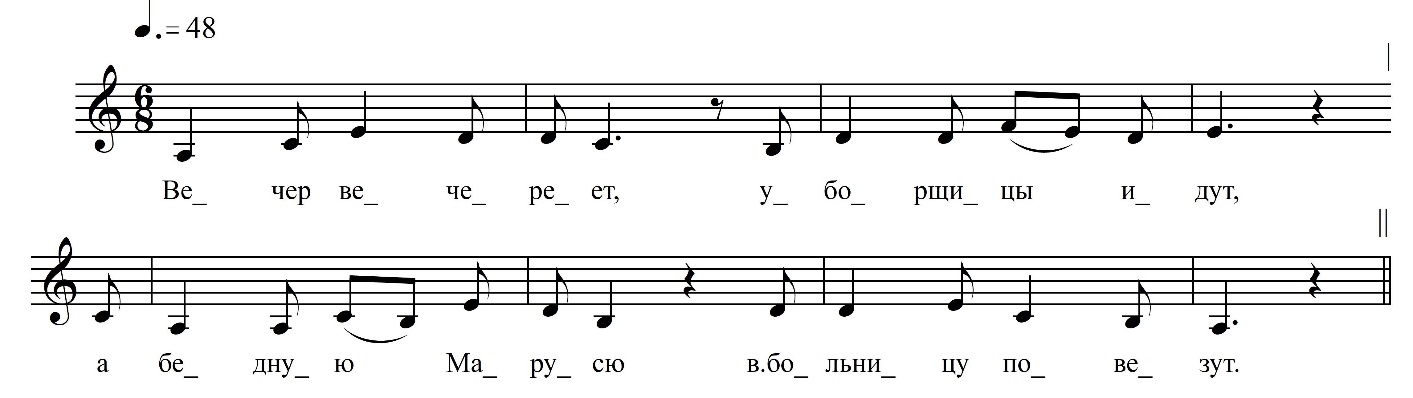 Вечер вечереет,Уборщицы идут,А бедную МарусюВ больницу повезут.В больницу привозилиИ клали на кровать,Два дохтура с сестрицойСтарались жисть спасать.Спасайте, не спасайте,Мне жисть не дорога,Я милова любила,Такова подлеца.Я милова любила,Такова подлеца.Давали ей лекарства,Она их не пила.Давали ей пилюли,Она их не пила.Приходят к ней подругиМарусю навестить,А сторож отвечает,Без памяти лежит.Подходит к ей мамаша,Марусю навестить […]ФНОЦ СПбГИК, ВхI-а.5/17Запись (?).06.1974 д. Вындин Остров Вындиноостровского с/п Волховского р-на Ленинградской обл. Инф. Шеренкова Анна Дмитриевна (? г.р.)